            DUANE MOLITOR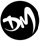  duanemol@gmail.com  /  425.761.2416Senior Art & Animation Director with production management expertise specializing in next-gen AR/VR/console/mobile games and innovative art tools development.   www.duanemolitor.com. AWARDSMicrosoft Patent Award for “Smart Cameras For Virtual Conferences” technology.Microsoft Best Practices white paper selection for “Pro-Bono 3D Character Vendor Test”.PROFESSIONAL EXPERIENCE11/2016 – PresentArt Director – Nerd Kingdom, Irving TXManage/mentor/hire art & animation staff.  Design/create/direct art & animation for sandbox IP.  Design/document art & animation pipeline and proprietary tools.Define and prioritize deliverables via Agile/Scrum milestone schedules.03/2015 – 01/2016Creative Director – Fuzzycube Software, McKinney TXReported to CEO and collaborate directly with client CCO at Magic Leap.Directed art and animation for Magic Leap prototype demos.Point-of-contact for collaboration with FL, CA, and UK partners.06/2013 – 03/2015Creative Director – Freelance Consultant, Frisco, TXCaptured Dimensions, advised on procedural & post-capture techniques, drafted partners for transforming 3D scans into game-ready and film-friendly cg assets.900lbs of Creative, concepted Perot Museum augmented reality (AR) mobile apps prototypes and highlighted hardware/software partners for AR tracking.shopVIDA.com, researched 2D/3D art solutions and partners for automating an online process for placing User textures on 3D objects in a photograph.02/2008 – 11/2012	Art Director – Microsoft Research (MSR), Redmond, WACreated all art and animations in mobile application prototypes for early Microsoft HoloLens and Microsoft Mixed Reality Capture Studios’ Holographic Video technology.Spearheaded augmented reality (AR) research initiative to define a new discipline and area of development/differentiation for Microsoft.  Developed concept proposals for AR vision and cross platform applications via interactive prototypes.  Presented innovative technologies research to CEO Steve Ballmer’s executive staff, MSR leadership, and AR/VR incubation teams.  Educated VIPs on competitive landscape and scope of product/user experience potential.Influenced Microsoft Research to acquire its first mocap system and AR eyewear reducing costs and shorten art production and technical development prototyping.Received Microsoft Patent Award as Designer for “Smart Camera For Virtual Conferences”.Recruited and managed mocap vendors and art teams including international talent.Designed and directed 3D art and animation for immersive next-gen interactive applications, Xbox avatars, and AR/VR wearable technologies.Key Projects:       Microsoft HoloLens – AR eyewear         Avatar Spectrum – Xbox One Kinect		        Kent Studio – Xbox One Kinect	  Avatar Kinect – Xbox 360 Kinect01/1999 – 02/2008	Art Director – Microsoft Corporation, Redmond, WAPartnered with Technical Art Director (and hired Art staff) to plan and create an innovative character variation system that auto-generated a near-infinite library of fully articulated 2D/3D characters based on gender, age, ethnicity, geography, and occupation.  Served all simulations to create notable efficiencies in time/cost savings for character development.Collaborated with cross-functional peer leads to define artistic goals for each game release.  Defined supporting art pipelines and deliverables.  Coordinated with program management to track/maintain schedules.  Ensured high quality standards were exceeded/achieved.Drove art style and character aesthetics.  Developed art processes, skeletal rigs, and tools to innovate animation blending (to become the industry standard) and 2D/3D character variety.Determined art/animation production staffing requirements.  Sourced talent agencies and vendors to aid recruiting.  Managed teams through milestone deliverables.  Trained employees on proprietary art/animation tools, and new aspects of commercial tools, while mentoring career development.Identified art software and top outsourcing vendors for multiple internal studios.Defined Best Practice for Microsoft Studios’ “Pro-bono 3D Character Vendor Test”.Animated 3D characters and vehicles.  Modeled and animated character blendshapes for lip-sync and facial expressions for realistic emotion improving facial performance.Key Projects:       Microsoft ESP – PC		        Gravity Kings – Xbox prototype                            Flight Simulator X – PC	        Forza 2 – Xbox 360 prototype                            Shadowrun – Xbox 360	        MechCommander 2 – PC		                            MechAssault – Xbox launch title     MechWarrior 4: Vengeance – PC08/96 – 01/99Art Lead – FASA Interactive Technologies, Chicago, ILPromoted to Art Director for MechWarrior 3.  Designed & directed UI/UX.Hired/managed art team.  Collaborated with engineering teams to create art tools.Developed art & animation procedures for several proprietary art pipelines.  Animated characters and building destruction.  Modeled and textured buildings, terrain, foliage, and effects including levels of detail and damage.Key Projects:       DisneyQuest’s Invasion! – Location Based Entertainment (LBE)                            MechCommander Gold – PC                            MechWarrior 3 – PC02/94 – 08/96Assistant Art Director – Virtual World Entertainment, Chicago, ILAnimated lip-sync for principal Disney character “Jafar” to win Disney contract.Researched and created animations, art procedures, and proprietary plug-ins.Modeled and animated Mechs, vehicles, buildings, terrain foliage, and aquatic life including LODs for real-time 3D content, 2D sprites, and cinematics.SOFTWAREMaya, 3D Studio Max, Photoshop, Unity, Camtasia, Adobe Premiere, After Effects, MVN Studio, Slack, Git, JIRA, Perforce, Sourcesafe, Source Depot, Microsoft Office.EDUCATIONColumbia College, Chicago, ILBachelor of Arts, plus Advanced Computer Graphics two year post-graduate studies.     DUANE MOLITOR    /    duanemol@gmail.com    /   425.761.2416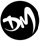 